Гранични промет путничких моторних возила и путника – I квартал 2017 – Укупан број путничких моторних возила која су ушла у Републику Србију у првом кварталу 2017. године мањи је за 6,0% у односу на исти период претходне године. Домаћих возила је мање за 1,0%, док је страних возила мање за 9,1%. Од возила са страном регистрацијом, највише их је са регистрацијом Мађарске, 8,6%, затим Босне и Херцеговине, 5,6%, и Аустрије, са учешћем од 3,7%.Излаз путничких моторних возила из Републике Србије мањи је за 7,2% у односу на исти период 2016. године. Број возила с домаћом регистрацијом у излазу је мањи за 12,4%, док је у истом периоду излаз возила са страном регистрацијом мањи за 3,2%. Најбројнија су возила са регистрацијом Мађарске, са учешћем од 9,8%, а затим следе возила са регистрацијом Босне и Херцеговине, са учешћем од 5,9%, и Аустрије, са учешћем од 3,8%.   Укупан број путника који су свим врстама путничких превозних средстава ушли у Републику Србију током првог квартала 2017. године, мањи је за 2,8% у односу на исти период претходне године. Број путника у возилима с домаћом регистрацијом већи је за 2,4%, док је у возилима са страном регистрацијом мањи за 4,9%. Укупан број путника изашлих из Републике Србије током првог квартала 2017. године већи је за 0,9% у односу на исти квартал претходне године. Број путника у возилима с домаћом регистрацијом већи је за 4,0%, док је у возилима са страном регистрацијом мањи за 0,6%. Највећи број возила ушао је преко граничних прелаза с Хрватском, 27,4%, а затим преко граничних прелаза са Босном и Херцеговином, 27,2%, и Мађарском, 16,6%. Највећи број улаза возила у Републику Србију забележен је преко следећих граничних прелаза: Батровци, 12,9%, Хоргош, 10,6%, и Прешево, 10,3%.Преко граничних прелаза с Хрватском изашао је највећи број путничких превозних средстава, 30,2%, а затим преко граничних прелаза са Босном и Херцеговином, 26,2%, и Мађарском, 18,7%. Три прелаза с највећим прометом путничких превозних средстава у излазу из Републике Србије, јесу Батровци, са 14,9%, затим Хоргош, са 12,0%, и Прешево, са 7,4%.1. Улаз путничких моторних возила и путника2. Излаз путничких моторних возила и путника3. Промет путничких моторних возила, по граничним прелазима, I квaртaл 2017.1)29,                    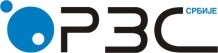 Република СрбијаРепублички завод за статистикуISSN 0353-9555САОПШТЕЊЕСАОПШТЕЊЕСВ30број 146 - год. LXVII, 02.06.2017.број 146 - год. LXVII, 02.06.2017.Статистика саобраћаја и телекомуникацијаСтатистика саобраћаја и телекомуникацијаСРБ146 СВ30 020617Земља регистрације возилаI квартал 2016I квартал 2016I квартал 2016I квартал 2016I квартал 2016I квартал 2017I квартал 2017I квартал 2017I квартал 2017I квартал 2017Индекс20172016           Земља регистрације возилавозилавозилавозилавозилапутницивозилавозилавозилавозилапутнициИндекс20172016           Земља регистрације возиласвегапутнички аутомо-билиаутобусимото-циклипутницисвегапутнички аутомо-билиаутобусимото-циклипутнициИндекс20172016           Укупно137736013480532913617126849531294056126568928016351261101194,0Домаће регистрације51965350841711179577887205142165030251109110080750799,0Стране регистрације85770783963617957114189623377984076266416925251180350490,9Аустрија3095430674280-69366289512867427616724793,5БиX52642517049344653424393543324611-5513083,5Бугарска1427113397874-396811371612990726-3473996,1Мађарска1221861216005315511437066719661604837611403754,6Македонија19419183701049-6017921098200491049-64844108,6Немачка2914528505640-59445263462575758815675790,4Румунија40705404712313134406237812371849146787058,4Хрватска3245732345112-584675443535192-1206516,8Црна Гора2730326354949-468462260621733873-4192982,8Швајцарска98019606195-218931028310121162-22725104,9Остало47882446661012162521226236516962504787120161591266161108,0Земља регистрације возилаI квартал 2016I квартал 2016I квартал 2016I квартал 2016I квартал 2016I квартал 2017I квартал 2017I квартал 2017I квартал 2017I квартал 2017Индекс20172016Земља регистрације возилавозилавозилавозилавозилапутницивозилавозилавозилавозилапутнициИндекс20172016Земља регистрације возиласвегапутнички аутомо-билиаутобусимото-циклипутницисвегапутнички аутомо-билиаутобусимото-циклипутнициИндекс20172016Укупно143026214016872842714825299071326874129903627464374255216892,8Домаће регистрације62579961453011212577996775481025366591133510883155187,6Стране регистрације8044637871571721591173023077877276237716129266172061796,8Аустрија2896928742227-537842974429485258162001102,7БиX51645507309105583004576945149620-5323888,6Бугарска1472213851871-38838147111398372713675299,9Мађарска762867568655842108040764087584348679125222100,2Македонија97568859897-217771250911524984135257128,2Немачка2443223973459-37784223612189746314052291,5Румунија39727395212042129425259122585244167040165,2Хрватска3216132053108-589584839474594-1015515,0Црна Гора2650925572937-472622278921978811-4006686,0Швајцарска70636903160-1160282858134151-15334117,3Остало49319348126711884421164460515445503787114911671231669104,5УлазУлазУлазУлазИзлазИзлазИзлазИзлазукупнопутнички аутомобилиаутобусимотоциклиукупнопутнички аутомобилиаутобусимотоциклиУкупно12215901194178272082041238663121180126642220Према БиХ33199132641454571203240983184645510124Од тога:Мали Зворник74691735801111-73230720651165-Сремска Рача9436891791247410375066724792475112Увац6125860669589-6871668081635-Трбушница5333453045289-5712656842284-Бајина Башта30324303222-31493314921-Остало180161700799217184671750595012Према Бугарској100458979502465438723184845234541Од тога:Градина88102856782381437502372718226441Остало123561227284-122081212781-Према Мађарској202446194937749613231986224465750615Од тога:Хоргош1293801223017077214819014129468942Келебија5544255023419-6015159539612-Остало1762417613-112364523632-13Према Македонији1261841227433441-93126899623164-Од тога:Прешево1253131218733440-92256890923164-Остало8718701-870870--Према Румунији679526756036428699756962730840Од тога:Ватин1211312013100-1424014150882Ђердап2754827410138-2698126868113-Калуђерово120131197411281230912265638Остало1627816163115-1644516344101-Према Хрватској3347273283056422-3743033679606343-Од тога:Батровци1576111525935018-1851621802794883-Мост Бачка Паланка6862067972648-8580085136664-Остало108496107740756-103341102545796-Према Црној Гори57832562691563-57944564781466-Од тога:Мехов Крш37765365811184-37939368091130-Јабука2006719688379-2000519669336-Остало--------1) Без малограничног промета.1) Без малограничног промета.1) Без малограничног промета.1) Без малограничног промета.1) Без малограничног промета.1) Без малограничног промета.1) Без малограничног промета.1) Без малограничног промета.1) Без малограничног промета.Контакт:  predrag.mutavdzic@stat.gov.rs  тел.: 014 232-172Издаје и штампа: Републички завод за статистику, 11 050 Београд, Милана Ракића 5 
Tелефон: 011 2412-922 (централа) • Tелефакс: 011 2411-260 • www.stat.gov.rs
Одговара: др Миладин Ковачевић,  директор 
Tираж: 20 ● Периодика излажења: квартална